2022-2024 Regional Flexible Funds Project ApplicationintroductionThis application is organized to consider, assess, screen, and select Regional Flexible Fund Allocation (RFFA) projects. The assessment is focused on first determining a candidate project’s applicability to the RFFA program and their technical feasibility. Upon that assessment, promising projects will be assessed on the merits of their intended project outcomes that will be used for project scoring. To be applicable to the RFFA program, a project must be at least one of the following project types:Active Transportation and Complete Streets, or  Freight and Economic Development InitiativesEach project should demonstrably support the four 2018 Regional Transportation Plan (RTP) investment priorities:Advancing Equity Improving Safety Implementing the region’s Climate Smart StrategyManaging CongestionAlthough information from the entire application may be used to inform project scoring, the questions presented in the section, “Project Outcomes” are directly related to scoring and evaluation criteria and the answers to these questions will directly inform the project scoring.After all relevant questions are completed, please secure the required signatures as indicated at the end of this application form, and email it, along with other required information and supporting documentation to rffa@oregonmetro.gov. Applications MUST be received by 4:00 p.m. on Friday, June 21, 2019 in order to be considered.applicant informationJurisdiction name Contact info: Name, phone #, email Funding category (check one):   Active Transportation		 Freight		 BothProject name. Describe the project purpose. What problems or issues is the project intended to address? project readinessThe following questions intend to gather information about how developed the project is and the steps that will still be required to complete the project. This section will be used for screening project feasibility.Project DetailIs this project on the 2018 RTP Constrained list?   Yes   NoWhat is the RTP Project ID #? In which RTP network and policy map(s) is the project included? Check all that apply, indicate specific functional classification. High Injury Corridor (or ODOT ARTS Hotspot map)  Bicycle  Pedestrian  Freight  Transit List the project beginning and ending points. What specific streets/intersections are included in the project area? Is the project included in an adopted local transportation safety plan or audit?  Yes   No  Please describe. Describe the non-RFFA funding sources available and amounts necessary for the project to be completed. How secured is the funding for each funding source (Certain, Probable, or Competitive?) Which Project Development Stages are to be considered for RFFA funding? If your project is found to not be as far along as indicated or has specific challenges that need to be (re)addressed to improved technical feasibility, are you interested in RFFA funding for project development activities?  Yes   NoAttach or describe the project schedule and include information about important schedule considerations or drivers. Project CompletenessAt what stage of the project development process is the project, and what is the status of each project stage (refer to Defining Project Development Stages above)? Is right of way (ROW) acquisition likely? Will the project need any unique ROW requirements such as temporary easements, special coordination with other agencies? What is the status of the ROW acquisition task of the project? What project development (project study reports, transportation safety plan, safety audit, feasibility studies) has been completed? How recent are these reports or this project development, and are they still relevant?  Are they in digital format for possible transfer? Does the project area intersect with Title 13 resource areas, wetlands, cemeteries, railroad tracks, Native American burial grounds, protected species habitat, or any other qualifiers that would require permitting? To what extent has environmental permitting been scoped or completed? 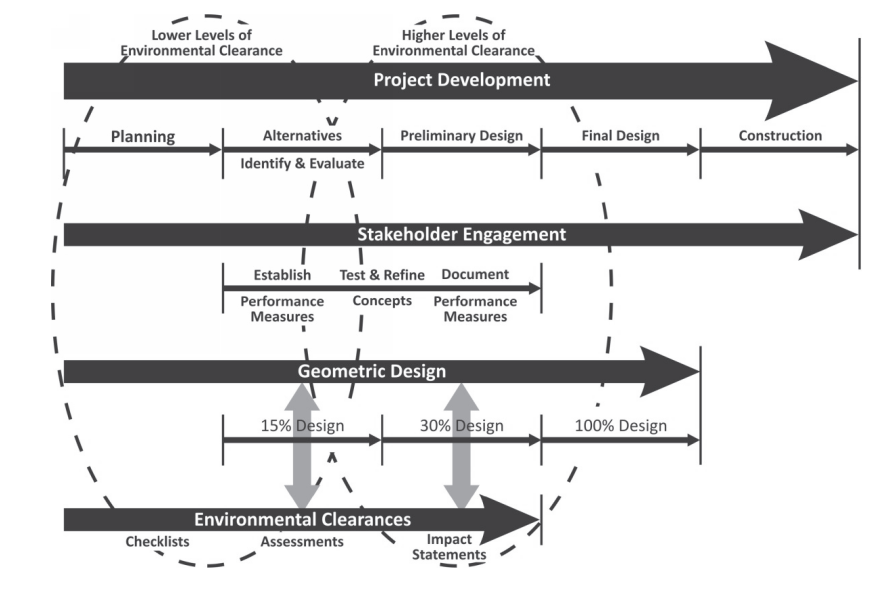 Community SupportWhat needs expressed by community members (e.g., unsafe crossing; egregiously long red lights) does the project address? Which community partners are involved? Describe the agency and community support (and any opposition) for the project. Discuss the focus on equity and stakeholder engagement process. Interagency ConnectionsAre TriMet, SMART, or adjacent or overlapping jurisdictions (counties, cities) involved in and supportive of the project? Is the project on or does it connect with a separate agency facility? Indicate all potentially involved agencies’ awareness of and cooperation with the project. Potential agencies include Oregon Department of Transportation (ODOT) (Highway, Rail divisions and others as required), railroads, utilities, Bonneville Power Administration, or Port of Portland. Will utilities need to be relocated? Who owns the utilities and what is their level of awareness and support for the utility relocation?  Do you have design control consistently across the project area? If other agencies are affected by this project, do you have the necessary documentation of agreement regarding design elements reflected within this project? (Please obtain signatures as indicated on the Signature Page of this application.) project risksThe following questions intend to identify potential risks to project completion.Has a person(s) with the proper authority reviewed and agreed to the project design, and signed off on this application?   Yes   NoAre there any anticipated risks for the following: Right of way (ROW)Are ROW acquisition costs included in the cost estimate?  Were the federal Right of Way Uniform Act’s acquisition and negotiation processes performed during the ROW acquisition stage or considered in the schedule and budget, for those projects which have not yet performed ROW acquisition? Utility Relocation Are utility relocation costs included in the cost estimate? Stormwater considerationsWater quantity Water quality Environmental and PermittingHave potential State environmental (SEPA)/ National Environmental Policy Act (NEPA) impacts been identified? Schedule Budget Staff availabilityDoes the agency have sufficient and qualified staffing resources to lead, manage, and deliver the project? Please describe. project designProject designs will be scored on the level of safety and environmental improvements they can provide. A project that includes as many safety and environmental mitigation elements as feasible will more completely meet the criteria.Describe the project elements and countermeasures that address safety. What countermeasures are included that reduce conflicts between modes (vehicles, pedestrians, bicycles, railroad crossings) and improve safety? (Use Appendix C design checklist, check all that apply) What specific project design elements are aimed at reducing environmental impacts (street trees, bioswales, etc.)?  Are there additional design elements or countermeasures not on the checklist that are included in the project design that will improve safety and environmental outcomes?  project outcomesProjects will be scored in terms of their ability to create positive outcomes that align with RFFA priorities and regional goals. The following questions aim to gather details directly related to those potential outcomes. Please provide all relevant data to support your response, using Metro-provided data or additional sources. Metro staff will provide data to the scoring committee to confirm Affordability/EquityIs the project in an Equity Focus Area?   Yes   No  Please indicate which Focus Area. List the community places, affordable housing, and Title 1 schools within ¼ mile of project. What are the estimated totals of low-income, low-English proficiency, non-white, seniors and youth, and persons with disabilities who will benefit from this project? What are the barriers faced by these communities that the project addresses or overcomes, and how will these populations benefit from this project?  What contracting opportunities are available to Office for Business Inclusion and Diversity (COBID) firms through this project? What is your agency’s policy, history, or removing of barriers to hire and advance COBID firms in infrastructure projects? SafetyHow many fatal or serious injury crashes have occurred in the project area in the last 5 years (or most recent 5 years of available crash data)?  How does the project aim to reduce the number of fatal or serious injury crashes? How does the project remove or mitigate conflicts, with (including) active transportation, railroad crossings, turning movements, and others? (Use Appendix C design checklist, indicate all that apply) System Completion What network gap(s) will be completed by this project? How will system connectivity or network deficiencies be improved? How will access to active transportation be improved? What specific barriers in addition to the network gaps identified above will the project eliminate? Multimodal Travel, Mode Share, and Congestion How will the project reduce transit delay and improve transit reliability? How does the project improve connections to transit and employment or residential sites/areas? How will the project reduce vehicle trips or VMT (other than freight-related trips)? How does the project reduce the need for throughway expansion? Climate Change and Environmental Impact Describe the measures included to specifically mitigate the project’s greenhouse gas emissions and environmental impact. What specific project design elements are aimed at reducing environmental impacts (street trees, bioswales, etc.)? Freight Related Impact How does the project address freight travel time reliability and reoccurring or nonrecurring congestion affecting freight goods movement? Is this project on a “Reduction Review Route” (defined and stipulated by statute; OAR 731-012 and ORS 366.215) and to what extent has coordination occurred with the freight industry? If there is freight delay along the corridor, when does this delay occur, to what extent is there delay, and how does this project address that delay? Employment/Economic DevelopmentDescribe the employment area(s) served by this project. What is the number of current and projected jobs in traded sectors? Describe how the project supports and catalyzes low-carbon and resource efficient economic sectors. Project LeverageHow does this project leverage other funding sources? Will the receipt of RFFA funding position the region to take advantage of federal and state funding opportunities as they arise? If so, explain. Will this help advance any Transportation Systems Management and Operations (TSMO) goals and strategies? Is this project on the Regional Emergency Transportation Network? Will this project help improve resiliency of the transportation network? If so, describe how. project cost estimateWhat is the source of the project cost estimate? Conceptual: These cost estimates are used where a significant need has been identified but a detailed project scope has not been developed. These cost estimates have the potential to change significantly as the project scope becomes more defined. Planning level: These cost estimates are based on a generally defined scope. Cost estimates are usually based on limited field-work and general cost assumptions. No actual design work has been done prior to the development of these cost estimates. The cost estimate could still change significantly as design work begins, but the estimate is more reliable than the conceptual estimates. (e.g., comprehensive plan, TSP, Metro cost estimate worksheet, corridor plan). Engineering level: These cost estimates are based on actual preliminary design work. If done for all facets of the project and there are no further additions to the project scope, these estimates should represent a fairly accurate cost for the project. (e.g. detailed planning report, preliminary engineering, final design, NEPA documentation, etc.)During what project development stage (refer to page 9 of the RFFA application guidebook) was the cost estimate created? Planning Alternatives Identification and Evaluation Preliminary Design Final Design    What year was the cost estimate created? Does it include any escalation factors and to what year? To what extent were the following considered during cost estimating? Right of way (ROW)Utility relocation or undergroundStormwater considerationsEnvironmental mitigation strategiesBridge, railroad, or major facility impactsRetaining wallsClearing and grading Removal of current pavement or facilitiesSigning and pavement markingsSidewalk and street furnitureStreet trees, landscaping, irrigationMobilization, staging, and traffic controlStaff availability or need for outside servicesPlease attach your cost estimate. Verify that it includes the following items: Unit cost assumptionsContingency assumptionssignature pageAll relevant applicant agency and other agency staff with authority must attest to the design and cost estimates of the project, and that proper coordination and cooperation exists between all parties. Please attach additional signature pages as warranted.Applicant agency staff signatures:Project manager	__________________________________________________________Engineering		__________________________________________________________Right of Way		__________________________________________________________Environmental		__________________________________________________________Other agency signatures (as required):	ODOT Highway		__________________________________________________________	ODOT Rail		__________________________________________________________	TriMet			__________________________________________________________	SMART			__________________________________________________________	Utilities			__________________________________________________________				__________________________________________________________				__________________________________________________________	Railroads		__________________________________________________________	Other (please indicate)	__________________________________________________________